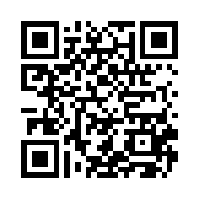 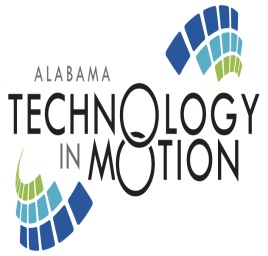 Vanessa Webster			               915 S. Jackson Street Instructional Technology Specialist                      Montgomery, AL  36104 Central Alabama Regional Inservice Center        334.229.4161 ofc				      	             334.377.1761 gv  vwebster@alsde.edu	     http://technologyinmotionasu.weebly.com/Alabama Education Association Careshttp://mathtrain.tvhttp://pbskids.org/www.monkeyinthemiddleapps.comwww.teachthought.comwww.blog.esparklearning.comwww.ixl.comwww.pbslearningmedia.org 	www.pbs.org/parentswww.voki.comwww.algodoo.comwww.mypopstudio.comwww.scholastic.comwww.bizkids.comwww.coolmath.comwww.homeworksimplified.comwww.hippocampus.orgwww.shmoop.comwww.figurethis.orgwww.freerice.comhttps://www.khanacademy.org/LearnZillion http://learnzillion.com/ Mathispower4U http://mathispower4u.yolasite.com/TedEd LessonsWorthSharing http://ed.ted.com/lessonshttps://secure.brainpop.com/games/AppsWonderopolisSide by SideMath DuelIXL Math PracticeiTunes UAlgebra ChampNext Generation Science StandardsPainless Grammar ChallengePainless Reading ComprehensionBill Nye The Science GuyNational Film Board (NFB) (watch over 2000 movies – documentaries, animations and feature films)Apps Gone Free (Find great apps for free each day)Count To Ten – Numbers Game (Learn to identify the numbers from 1 to 10 in ten languagesMy GrammarLab (App Title: Advance English 2-8) – (Grammar practice and create hundreds of practice exercises to improve your grammar)4th – 6th Grade Vocabulary ($0.99) – (Vocab Apps provide an easy way to master words  8th Grade Vocabulary9th Grade Vocabulary                                                Vocabulary Central Grade 6 Vocabulary Central Grade 7Vocabulary Central Grade 8Stack the StatesStack the Countries